INDICAÇÃO Nº 7162/2017Indica ao Poder Executivo Municipal a, repintura de faixa de lombada no  Bairro Laudisse, sito Avenida Dr. Sebastião de Paula Coelho, próximo n. 603.Excelentíssimo Senhor Prefeito Municipal, Nos termos do Art. 108 do Regimento Interno desta Casa de Leis, dirijo-me a Vossa Excelência para solicitar repintura de faixa de lombada,  Bairro Laudisse, sito Avenida Dr. Sebastião de Paula Coelho, próximo n. 603.Justificativa:Conforme relatos dos moradores locais, comerciantes e munícipes, no endereço supracitado, a faixa de lombada, estão apagadas necessitando ser repintada URGENTE. Plenário “Dr. Tancredo Neves”, em 06 de Setembro de 2017.                          Paulo Cesar MonaroPaulo Monaro-Vereador Líder Solidariedade-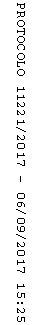 